Мой герой.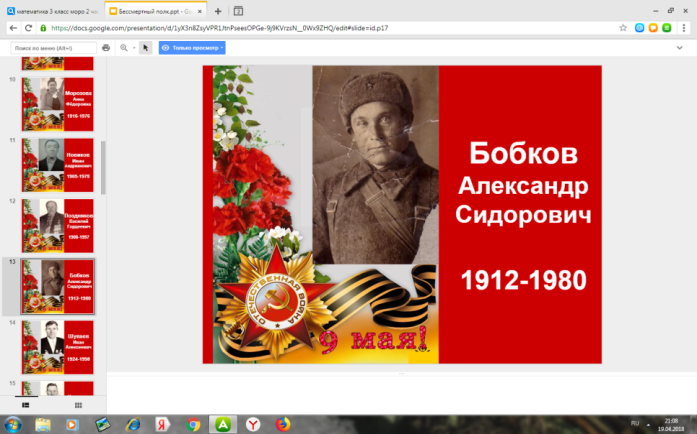                   Спасибо деду за  Победу!              За каждый отстоявший дом,       За небо чистое, за веру,              За то, что мы теперь живём!     9 мая 2020 года мы будем отмечать значимую дату в истории нашей страны – 75 лет победы в Великой Отечественной войне 1941-1945 годов. Эта война оставила свой след в каждой семье. Так, и мой прапрадедушка - Бобков Александр Сидорович  принимал участие в борьбе против фашистов. Бобков Александр Сидорович родился 24 августа 1912 года в деревне Лосья Ивановской области. Позже проживал с семьей в деревне Семынь. В 29 лет его призвали на войну. Принимал участие во многих боевых действиях. Имел ранение в ногу, вследствие чего началась гангрена, и ногу пришлось ампутировать. Награждён медалями за участие в героическом штурме и освобождении города Праги, «За взятие Берлина», «За победу над Германией в ВОв», «20 лет Победы в ВОв», «50 лет Вооруженным силам СССР». Умер 23 ноября 1980 года.  Похоронен с воинскими почестями  на кладбище в деревне Шустово Вязниковского района. Мы всей семьей чтим его великий подвиг, его любовь к Родине, ведь не жалея себя он сражался с фашистами ради моего светлого будущего. Его самоотверженность и есть богатство, отданное мне, которое сейчас проявляется в мирном небе над моей головой.                                                                      Куранов Сергей, ученик 5-го класса